田家庵区文化和旅游局行政确认运行流程图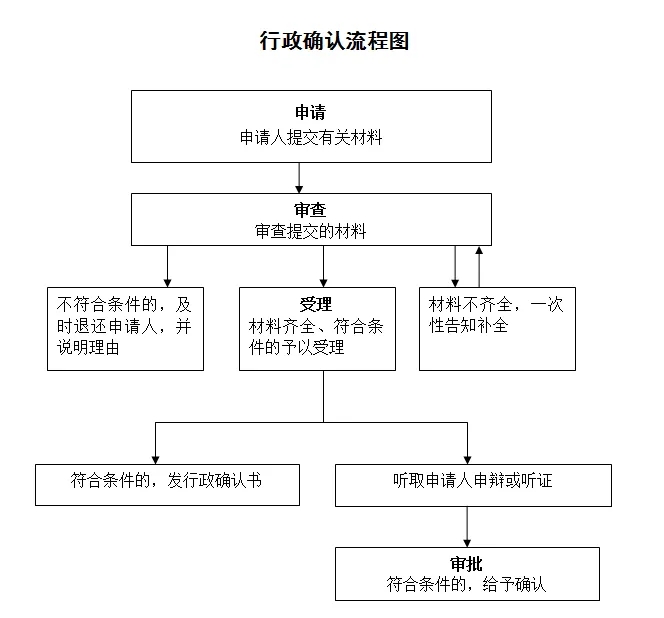 